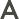 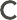 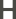 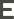 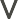 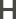 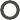 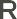 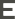 Understanding a Fraction as a NumberNF.A Conceptual Understanding Mini-Assessment by Student Achievement PartnersOVERVIEWThis mini-assessment is designed to illustrate how the work of 3.NF.A expands students’ understanding of the number system by introducing fractions as an extension of earlier work with whole numbers and as a subset of the rational number system, which is more fully introduced in grade 6. This mini-assessment is designed for teachers to use either in the classroom, for self-learning, or in professional development settings to:Evaluate students’ understanding of aspects of 3.NF.A before or after teaching this material;Gain knowledge about assessing conceptual understanding of fractions;Illustrate CCR-aligned assessment problems;Illustrate best practices for writing tasks that allow access for all learners; andSupport mathematical language acquisition by offering specific guidance.MAKING THE SHIFTSThe 3.NF domain has one cluster: Develop an understanding of fractions as numbers. Therefore, the domain emphasizes conceptual understanding more than procedural skill and application. Using Achieve’s cognitive complexity framework, this assessment was designed to measure conceptual complexity at Levels 1 and 2, as described below.The Levels of ComplexitySince grade 3 is the first year where fractions are heavily emphasized, this assessment was designed to have a balance of conceptual complexity at Levels 1 and 2, with some items measuring the basic understandings articulated in the standards and others reaching a bit higher by asking students to do some reasoning with or relating of the concepts.Alignment Summary & Complexity Analysis for the AssessmentA CLOSER LOOKA couple of key decisions informed the work on this assessment:Since there is no requirement in the grade 3.NF standards for solving real-world problems, this assessment does not contain any problems with real-world context to ensure that the evidence elicited by the items clearly reflects the intended expectations of the standards.To ensure that the body of evidence is targeting the key understanding of “fractions as numbers,” the assessment has a heavier balance of items that represent fractions on a number line and fewer that use area model representations.SUPPORT FOR ENGLISH LANGUAGE LEARNERSThis assessment was designed to include specific features that support access for all students and align to best practice for English Language Learner (ELL) instruction and assessment. Go here to learn more about the research behind these supports. Features that support access in this mini-assessment include:Tasks that allow for multi-modal representations, which can deepen understanding of the mathematics and make it easier for students, especially ELLs, to give mathematical explanations.Tasks that avoid unnecessarily complex language to allow students, especially ELLs, to access and demonstrate what they know about the mathematics of the assessment.Prior to this mini-assessment, ensure students have had ample opportunities in instruction to read, write, speak, listen for, and understand the mathematical concepts that are represented by the following terms and concepts:Number line diagramWholeCompareGreater valueEquivalent toFractionsStudents should engage with these terms and concepts in the context of mathematical learning, not as a separate vocabulary study. Students should have access to multi-modal representations of these terms and concepts, including: pictures, diagrams, written explanations, gestures, and sharing of non-examples. These representations will encourage precise language, while prioritizing students’ articulation of concepts. These terms and concepts should be reinforced in teacher instruction, classroom discussion, and student work (for example, through engagement in mathematical routines).ELLs may need support with the following Tier 2 words found in this mini-assessment:CircleExplainPointPlaceLabelIn preparation for giving this mini-assessment, teachers should strive to use these words in context so they become familiar to students. It will be important to offer synonyms, rephrasing, visual cues, and modeling of what these words mean in the specific contexts represented in the items in this mini-assessment. Additionally, teachers may offer students the use of a student-friendly dictionary or visual glossary to ensure they understand what is being asked of them in each item.UNDERSTANDING A FRACTION AS A NUMBER MINI-ASSESSMENTName: 		Date:	 	The number line diagram shows the numbers 0 and 1. Place a point at 1/3 on this number line diagram.0	1What number is located at the star shown on the number line diagram?   	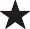 Which model shows 3/4 of a whole circle shaded?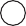 Place points at the numbers 1 and 2 on the number line diagram shown. Label each point.1/4	7/4Which number line diagram shows the correct location of the number 5/3 ?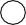 0	1	2	3	4	5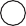 0	1	2	3	4	50	1	2	3	4	5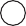 0	1	2	3	4	5(a) Write a statement using <, >, or = to compare 2/8 and 2/6.Explain why the statement you wrote is true using pictures, numbers, and/or words.For each pair of numbers, circle the number that has the larger value.(a) Which number line diagram has a point located at 1/4 ?0	10	1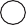 0	10	10	1Explain how you know that the point is located at 1/4.Place points at the numbers 2/3 and 7/6 on the number line diagram shown. Label each point.0	1/3Write two fractions that are equivalent to 3/6.    		 	Which three fractions are equivalent to whole numbers?   8/4	   5/4	   3/2	   1/2	   3/1	   6/6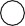 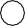 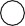 Bryce drew this picture:Then, he said, “This shows that 1/4 is greater than 1/2”. Bryce made a mistake.Explain Bryce’s mistake.Draw a picture that you could use to help Bryce correctly compare 1/4 and 1/2.ANSWER KEY AND ANALYSISThe number line diagram shows the numbers 0 and 1. Place a point at 1/3 on this number line diagram.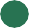 0	1Answer Key: Student places a point approximately 1/3 the distance from 0 to 1.What number is located at the star shown on the number line diagram? Answer Key: 3/8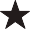 Which model shows 3/4 of a whole circle shaded?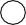 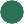 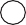 Place points at the numbers 1 and 2 on the number line diagram shown. Label each point.1/4	1	7/4	2Answer Key: Student places two points and labels them 1 and 2 as above.Which number line diagram shows the correct location of the number 5/3 ?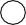 0	1	2	3	4	50	1	2	3	4	50	1	2	3	4	50	1	2	3	4	5(a) Write a statement using <, >, or = to compare 2/8 and 2/6.Answer Key: 2/8 < 2/6	OR	2/6 > 2/8(b) Explain why the statement you wrote is true using pictures, numbers, and/or words.For each pair of numbers, circle the number that has the larger value.(a) Which number line diagram has a point located at 1/4 ?0	10	10	1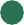 0	10	1(b) Explain how you know that the point is located at 1/4.Answer Key: I know that 1/4 = 2/8. The number line I chose shows eighths and has a point at 2/8 which is also ¼.Place points at the numbers 2/3 and 7/6 on the number line diagram shown. Label each point.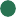 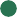 0	1/32/3	7/6Answer Key: Student places two points and labels them 2/3 and 7/6 as above.Write two fractions that are equivalent to 3/6.    		 	Answer Key: Accept all correct answers. Possible answers: 1/2 2/4 4/8 6/12Which three fractions are equivalent to whole numbers?   8/4	   5/4	   3/2	   1/2	   3/1	   6/6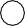 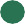 Bryce drew this picture:1Then, he said, “This shows that 1/4 is greater than 1/2”. Bryce made a mistake.Explain Bryce’s mistake.Answer Key: While it is true that the shaded region on the right has a smaller area than the shaded region on the left, the picture doesn’t help us to compare 1/4 and 1/2. The reason is that the two wholes have different areas, and are thus different sizes.In order to correctly compare these two fractions, we need to draw a picture of them with the same-sized whole.Draw a picture that you could use to help Bryce correctly compare 1/4 and 1/2.Answer Key: The picture above shows the same whole divided into 4 pieces on the left and 2 pieces on the right. 1/4 is shaded on the left and 1/2 is shaded on the right. Because these two fractions refer to the same-sized whole, it is easy to see that 1/2 is greater than 1/4.1 This question and its explanation come from Illustrative Mathematics: https://tasks.illustrativemathematics.org/content-standards/3/NF/A/3/tasks/880Level 1Level 2Level 3Conceptual ComplexitySolving the problem requires students to recall or recognize a grade-level concept. The student does not need to relate concepts or demonstrate a line of reasoning.Students may need to relate multiple grade-level concepts of different types, create multiple representations or solutions, or connect concepts with procedures or strategies. The student must do some reasoning, but maynot need to demonstrate a line of reasoning.Solving the problem requires students to relate multiple grade-level concepts and to evidence reasoning, planning, analysis,judgment, and/or creative thought OR work with a sophisticated (non-typical) line of reasoning.ItemStandard(s)Cognitive Complexity AnalysisItemStandard(s)Cognitive Complexity Analysis13.NF.A.2.aConceptual 173.NF.A.3.dConceptual 223.NF.A.2.bConceptual 183.NF.A.3.aConceptual 133.NF.A.1Conceptual 193.NF.A.3Conceptual 243.NF.A.3.cConceptual 2103.NF.A.3.bConceptual 1,Procedural 253.NF.A.2Conceptual 1113.NF.A.3.cConceptual 163.NF.A.3.dConceptual 2123.NF.A.3.dConceptual 2Circle the larger number:3/8OR5/8Circle the larger number:7/4OR5/4Circle the larger number:1/4OR1/8Circle the larger number:9/8OR1Circle the larger number:3/8OR5/8Circle the larger number:7/4OR5/4Circle the larger number:1/4OR1/8Circle the larger number:9/8OR1